1.1. Описание услуги1.1. Описание услуги1.1. Описание услуги1.1. Описание услуги1.1. Описание услуги1.1. Описание услуги1.1. Описание услугиВ рамках услуги производится рассылка электронных писем, имитирующие фишинговые атаки злоумышленника с применением метода социальной инженерии. После проведенной рассылки составляется аналитические данные, на основании которых можно сделать вывод о уровне осведомленности пользователей в вопросах обнаружения и реагирования на атаки типа «Социальная инженерия».	В рамках услуги производится рассылка электронных писем, имитирующие фишинговые атаки злоумышленника с применением метода социальной инженерии. После проведенной рассылки составляется аналитические данные, на основании которых можно сделать вывод о уровне осведомленности пользователей в вопросах обнаружения и реагирования на атаки типа «Социальная инженерия».	В рамках услуги производится рассылка электронных писем, имитирующие фишинговые атаки злоумышленника с применением метода социальной инженерии. После проведенной рассылки составляется аналитические данные, на основании которых можно сделать вывод о уровне осведомленности пользователей в вопросах обнаружения и реагирования на атаки типа «Социальная инженерия».	В рамках услуги производится рассылка электронных писем, имитирующие фишинговые атаки злоумышленника с применением метода социальной инженерии. После проведенной рассылки составляется аналитические данные, на основании которых можно сделать вывод о уровне осведомленности пользователей в вопросах обнаружения и реагирования на атаки типа «Социальная инженерия».	В рамках услуги производится рассылка электронных писем, имитирующие фишинговые атаки злоумышленника с применением метода социальной инженерии. После проведенной рассылки составляется аналитические данные, на основании которых можно сделать вывод о уровне осведомленности пользователей в вопросах обнаружения и реагирования на атаки типа «Социальная инженерия».	В рамках услуги производится рассылка электронных писем, имитирующие фишинговые атаки злоумышленника с применением метода социальной инженерии. После проведенной рассылки составляется аналитические данные, на основании которых можно сделать вывод о уровне осведомленности пользователей в вопросах обнаружения и реагирования на атаки типа «Социальная инженерия».	В рамках услуги производится рассылка электронных писем, имитирующие фишинговые атаки злоумышленника с применением метода социальной инженерии. После проведенной рассылки составляется аналитические данные, на основании которых можно сделать вывод о уровне осведомленности пользователей в вопросах обнаружения и реагирования на атаки типа «Социальная инженерия».	1.2. Способ подключения к ИТ-системе (если необходимо и в зависимости от технической возможности организации)1.2. Способ подключения к ИТ-системе (если необходимо и в зависимости от технической возможности организации)1.2. Способ подключения к ИТ-системе (если необходимо и в зависимости от технической возможности организации)1.2. Способ подключения к ИТ-системе (если необходимо и в зависимости от технической возможности организации)1.2. Способ подключения к ИТ-системе (если необходимо и в зависимости от технической возможности организации)1.2. Способ подключения к ИТ-системе (если необходимо и в зависимости от технической возможности организации)1.2. Способ подключения к ИТ-системе (если необходимо и в зависимости от технической возможности организации)Ярлык на Портале терминальных приложенийПрямая ссылка на Web-ресурс из КСПДПрямая ссылка на Web-ресурс из интернет (требуется СКЗИ на АРМ / не требуется)«Толстый клиент» на АРМ пользователя (требуется СКЗИ на АРМ / не требуется)Другой способ ________________________________________________Ярлык на Портале терминальных приложенийПрямая ссылка на Web-ресурс из КСПДПрямая ссылка на Web-ресурс из интернет (требуется СКЗИ на АРМ / не требуется)«Толстый клиент» на АРМ пользователя (требуется СКЗИ на АРМ / не требуется)Другой способ ________________________________________________Ярлык на Портале терминальных приложенийПрямая ссылка на Web-ресурс из КСПДПрямая ссылка на Web-ресурс из интернет (требуется СКЗИ на АРМ / не требуется)«Толстый клиент» на АРМ пользователя (требуется СКЗИ на АРМ / не требуется)Другой способ ________________________________________________Ярлык на Портале терминальных приложенийПрямая ссылка на Web-ресурс из КСПДПрямая ссылка на Web-ресурс из интернет (требуется СКЗИ на АРМ / не требуется)«Толстый клиент» на АРМ пользователя (требуется СКЗИ на АРМ / не требуется)Другой способ ________________________________________________Ярлык на Портале терминальных приложенийПрямая ссылка на Web-ресурс из КСПДПрямая ссылка на Web-ресурс из интернет (требуется СКЗИ на АРМ / не требуется)«Толстый клиент» на АРМ пользователя (требуется СКЗИ на АРМ / не требуется)Другой способ ________________________________________________Ярлык на Портале терминальных приложенийПрямая ссылка на Web-ресурс из КСПДПрямая ссылка на Web-ресурс из интернет (требуется СКЗИ на АРМ / не требуется)«Толстый клиент» на АРМ пользователя (требуется СКЗИ на АРМ / не требуется)Другой способ ________________________________________________Ярлык на Портале терминальных приложенийПрямая ссылка на Web-ресурс из КСПДПрямая ссылка на Web-ресурс из интернет (требуется СКЗИ на АРМ / не требуется)«Толстый клиент» на АРМ пользователя (требуется СКЗИ на АРМ / не требуется)Другой способ ________________________________________________1.3. Группа корпоративных бизнес-процессов / сценариев, поддерживаемых в рамках услуги   1.3. Группа корпоративных бизнес-процессов / сценариев, поддерживаемых в рамках услуги   1.3. Группа корпоративных бизнес-процессов / сценариев, поддерживаемых в рамках услуги   1.3. Группа корпоративных бизнес-процессов / сценариев, поддерживаемых в рамках услуги   1.3. Группа корпоративных бизнес-процессов / сценариев, поддерживаемых в рамках услуги   1.3. Группа корпоративных бизнес-процессов / сценариев, поддерживаемых в рамках услуги   1.3. Группа корпоративных бизнес-процессов / сценариев, поддерживаемых в рамках услуги   Процесс обучения/повышения осведомленности пользователей в вопросах ИБ.Процесс обучения/повышения осведомленности пользователей в вопросах ИБ.Процесс обучения/повышения осведомленности пользователей в вопросах ИБ.Процесс обучения/повышения осведомленности пользователей в вопросах ИБ.Процесс обучения/повышения осведомленности пользователей в вопросах ИБ.Процесс обучения/повышения осведомленности пользователей в вопросах ИБ.Процесс обучения/повышения осведомленности пользователей в вопросах ИБ.1.4. Интеграция с корпоративными ИТ-системами1.4. Интеграция с корпоративными ИТ-системами1.4. Интеграция с корпоративными ИТ-системами1.4. Интеграция с корпоративными ИТ-системами1.4. Интеграция с корпоративными ИТ-системами1.4. Интеграция с корпоративными ИТ-системами1.4. Интеграция с корпоративными ИТ-системамиИТ-системаГруппа процессовГруппа процессовГруппа процессовГруппа процессовГруппа процессов Для данной услуги не применимо Для данной услуги не применимо Для данной услуги не применимо Для данной услуги не применимо Для данной услуги не применимо1.5. Интеграция с внешними ИТ-системами1.5. Интеграция с внешними ИТ-системами1.5. Интеграция с внешними ИТ-системами1.5. Интеграция с внешними ИТ-системами1.5. Интеграция с внешними ИТ-системами1.5. Интеграция с внешними ИТ-системами1.5. Интеграция с внешними ИТ-системамиИТ-системаГруппа процессовГруппа процессовГруппа процессовГруппа процессовГруппа процессовДля данной услуги не применимоДля данной услуги не применимоДля данной услуги не применимоДля данной услуги не применимоДля данной услуги не применимо1.6. Состав услуги1.6. Состав услуги1.6. Состав услуги1.6. Состав услуги1.6. Состав услуги1.6. Состав услуги1.6. Состав услугиЦентр поддержки пользователей Прием, обработка, регистрация и маршрутизация поступающих обращений от пользователей; Прием, обработка, регистрация и маршрутизация поступающих обращений от пользователей; Прием, обработка, регистрация и маршрутизация поступающих обращений от пользователей; Прием, обработка, регистрация и маршрутизация поступающих обращений от пользователей; Прием, обработка, регистрация и маршрутизация поступающих обращений от пользователей;Функциональная поддержкаТестирования пользователей на умение противодействовать атакам злоумышленников по направлению «Социальная инженерия».В рамках тестирования осуществляются следующие действия:●	Определение и согласование с Заказчиком периметра рассылки;●	Анализ информационных потоков (анализ фишинга);●	Подготовка фишинговых шаблонов;●	Настройка и проведение тестирования;●	Подготовка отчетов, построенных на основании результатов тестирования (по запросу).Тестирования пользователей на умение противодействовать атакам злоумышленников по направлению «Социальная инженерия».В рамках тестирования осуществляются следующие действия:●	Определение и согласование с Заказчиком периметра рассылки;●	Анализ информационных потоков (анализ фишинга);●	Подготовка фишинговых шаблонов;●	Настройка и проведение тестирования;●	Подготовка отчетов, построенных на основании результатов тестирования (по запросу).Тестирования пользователей на умение противодействовать атакам злоумышленников по направлению «Социальная инженерия».В рамках тестирования осуществляются следующие действия:●	Определение и согласование с Заказчиком периметра рассылки;●	Анализ информационных потоков (анализ фишинга);●	Подготовка фишинговых шаблонов;●	Настройка и проведение тестирования;●	Подготовка отчетов, построенных на основании результатов тестирования (по запросу).Тестирования пользователей на умение противодействовать атакам злоумышленников по направлению «Социальная инженерия».В рамках тестирования осуществляются следующие действия:●	Определение и согласование с Заказчиком периметра рассылки;●	Анализ информационных потоков (анализ фишинга);●	Подготовка фишинговых шаблонов;●	Настройка и проведение тестирования;●	Подготовка отчетов, построенных на основании результатов тестирования (по запросу).Тестирования пользователей на умение противодействовать атакам злоумышленников по направлению «Социальная инженерия».В рамках тестирования осуществляются следующие действия:●	Определение и согласование с Заказчиком периметра рассылки;●	Анализ информационных потоков (анализ фишинга);●	Подготовка фишинговых шаблонов;●	Настройка и проведение тестирования;●	Подготовка отчетов, построенных на основании результатов тестирования (по запросу).Поддержка интеграционных процессовДля настоящей услуги не применяетсяДля настоящей услуги не применяетсяДля настоящей услуги не применяетсяДля настоящей услуги не применяетсяДля настоящей услуги не применяетсяИТ-инфраструктураДля настоящей услуги не применяетсяДля настоящей услуги не применяетсяДля настоящей услуги не применяетсяДля настоящей услуги не применяетсяДля настоящей услуги не применяетсяМодификация ИТ-системыДля настоящей услуги не применяетсяДля настоящей услуги не применяетсяДля настоящей услуги не применяетсяДля настоящей услуги не применяетсяДля настоящей услуги не применяется1.7. Наименование и место хранения пользовательской документации:1.7. Наименование и место хранения пользовательской документации:1.7. Наименование и место хранения пользовательской документации:1.7. Наименование и место хранения пользовательской документации:1.7. Наименование и место хранения пользовательской документации:1.7. Наименование и место хранения пользовательской документации:1.7. Наименование и место хранения пользовательской документации:ИТ-системаДля настоящей услуги не применяетсяДля настоящей услуги не применяетсяДля настоящей услуги не применяетсяДля настоящей услуги не применяетсяДля настоящей услуги не применяетсяПортал Госкорпорации «Росатом»Для настоящей услуги не применяетсяДля настоящей услуги не применяетсяДля настоящей услуги не применяетсяДля настоящей услуги не применяетсяДля настоящей услуги не применяетсяИное местоДля настоящей услуги не применяетсяДля настоящей услуги не применяетсяДля настоящей услуги не применяетсяДля настоящей услуги не применяетсяДля настоящей услуги не применяетсяИное местоДля настоящей услуги не применяетсяДля настоящей услуги не применяетсяДля настоящей услуги не применяетсяДля настоящей услуги не применяетсяДля настоящей услуги не применяетсяИное местоДля настоящей услуги не применяетсяДля настоящей услуги не применяетсяДля настоящей услуги не применяетсяДля настоящей услуги не применяетсяДля настоящей услуги не применяется1.8. Ограничения по оказанию услуги1.8. Ограничения по оказанию услуги1.8. Ограничения по оказанию услуги1.8. Ограничения по оказанию услуги1.8. Ограничения по оказанию услуги1.8. Ограничения по оказанию услуги1.8. Ограничения по оказанию услугиДля обеспечения достоверности результатов тестирования одной группы пользователей по одному шаблону фишингового письма запускается на срок не более одного месяца с момента отправки первого письма данной группе пользователей. После этого проводится корректировка настроек, обновление фишинговых шаблонов и, при необходимости, запуск очередного этапа тестирования.По согласованию с Заказчиком производиться назначение на обучение пользователей, которые были определены как уязвимые в рамках тестирования, на интерактивные курсы по тематике “Информационная безопасность” в системе Рекорд.Для обеспечения достоверности результатов тестирования одной группы пользователей по одному шаблону фишингового письма запускается на срок не более одного месяца с момента отправки первого письма данной группе пользователей. После этого проводится корректировка настроек, обновление фишинговых шаблонов и, при необходимости, запуск очередного этапа тестирования.По согласованию с Заказчиком производиться назначение на обучение пользователей, которые были определены как уязвимые в рамках тестирования, на интерактивные курсы по тематике “Информационная безопасность” в системе Рекорд.Для обеспечения достоверности результатов тестирования одной группы пользователей по одному шаблону фишингового письма запускается на срок не более одного месяца с момента отправки первого письма данной группе пользователей. После этого проводится корректировка настроек, обновление фишинговых шаблонов и, при необходимости, запуск очередного этапа тестирования.По согласованию с Заказчиком производиться назначение на обучение пользователей, которые были определены как уязвимые в рамках тестирования, на интерактивные курсы по тематике “Информационная безопасность” в системе Рекорд.Для обеспечения достоверности результатов тестирования одной группы пользователей по одному шаблону фишингового письма запускается на срок не более одного месяца с момента отправки первого письма данной группе пользователей. После этого проводится корректировка настроек, обновление фишинговых шаблонов и, при необходимости, запуск очередного этапа тестирования.По согласованию с Заказчиком производиться назначение на обучение пользователей, которые были определены как уязвимые в рамках тестирования, на интерактивные курсы по тематике “Информационная безопасность” в системе Рекорд.Для обеспечения достоверности результатов тестирования одной группы пользователей по одному шаблону фишингового письма запускается на срок не более одного месяца с момента отправки первого письма данной группе пользователей. После этого проводится корректировка настроек, обновление фишинговых шаблонов и, при необходимости, запуск очередного этапа тестирования.По согласованию с Заказчиком производиться назначение на обучение пользователей, которые были определены как уязвимые в рамках тестирования, на интерактивные курсы по тематике “Информационная безопасность” в системе Рекорд.Для обеспечения достоверности результатов тестирования одной группы пользователей по одному шаблону фишингового письма запускается на срок не более одного месяца с момента отправки первого письма данной группе пользователей. После этого проводится корректировка настроек, обновление фишинговых шаблонов и, при необходимости, запуск очередного этапа тестирования.По согласованию с Заказчиком производиться назначение на обучение пользователей, которые были определены как уязвимые в рамках тестирования, на интерактивные курсы по тематике “Информационная безопасность” в системе Рекорд.Для обеспечения достоверности результатов тестирования одной группы пользователей по одному шаблону фишингового письма запускается на срок не более одного месяца с момента отправки первого письма данной группе пользователей. После этого проводится корректировка настроек, обновление фишинговых шаблонов и, при необходимости, запуск очередного этапа тестирования.По согласованию с Заказчиком производиться назначение на обучение пользователей, которые были определены как уязвимые в рамках тестирования, на интерактивные курсы по тематике “Информационная безопасность” в системе Рекорд.1.9. Норматив на поддержку1.9. Норматив на поддержку1.9. Норматив на поддержку1.9. Норматив на поддержку1.9. Норматив на поддержку1.9. Норматив на поддержку1.9. Норматив на поддержкуПодразделениеПредельное значение трудозатрат на поддержку 1 единицы объемного показателя по услуге (чел.мес.)Предельное значение трудозатрат на поддержку 1 единицы объемного показателя по услуге (чел.мес.)Предельное значение трудозатрат на поддержку 1 единицы объемного показателя по услуге (чел.мес.)Предельное значение трудозатрат на поддержку 1 единицы объемного показателя по услуге (чел.мес.)Предельное значение трудозатрат на поддержку 1 единицы объемного показателя по услуге (чел.мес.)Функциональная поддержка  0,000507099  0,000507099  0,000507099  0,000507099  0,000507099Поддержка интеграционных процессовДля настоящей услуги не применяетсяДля настоящей услуги не применяетсяДля настоящей услуги не применяетсяДля настоящей услуги не применяетсяДля настоящей услуги не применяетсяИТ-инфраструктура Для настоящей услуги не применяется Для настоящей услуги не применяется Для настоящей услуги не применяется Для настоящей услуги не применяется Для настоящей услуги не применяется1.10. Дополнительные параметры оказания услуги1.10. Дополнительные параметры оказания услуги1.10. Дополнительные параметры оказания услуги1.10. Дополнительные параметры оказания услуги1.10. Дополнительные параметры оказания услуги1.10. Дополнительные параметры оказания услуги1.10. Дополнительные параметры оказания услуги1.10.1. Допустимый простой ИТ-ресурса в течении года, часовДля настоящей услуги не применяетсяДля настоящей услуги не применяетсяДля настоящей услуги не применяетсяДля настоящей услуги не применяетсяДля настоящей услуги не применяется1.10.2. Срок хранения данных резервного копирования (в календарных днях)Для настоящей услуги не применяетсяДля настоящей услуги не применяетсяДля настоящей услуги не применяетсяДля настоящей услуги не применяетсяДля настоящей услуги не применяется1.10.3. Целевая точка восстановления ИТ-ресурса (RPO) (в рабочих часах)Для настоящей услуги не применяетсяДля настоящей услуги не применяетсяДля настоящей услуги не применяетсяДля настоящей услуги не применяетсяДля настоящей услуги не применяется1.10.4. Целевое время восстановления ИТ-ресурса (RTO) (в рабочих часах)Для настоящей услуги не применяетсяДля настоящей услуги не применяетсяДля настоящей услуги не применяетсяДля настоящей услуги не применяетсяДля настоящей услуги не применяется1.10.5. Обеспечение катастрофоустойчивости ИТ-ресурсаДля настоящей услуги не применяетсяДля настоящей услуги не применяетсяДля настоящей услуги не применяетсяДля настоящей услуги не применяетсяДля настоящей услуги не применяется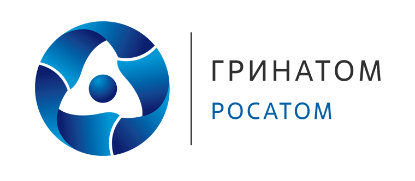 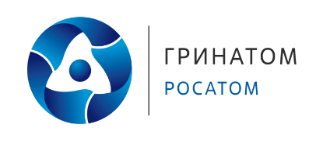 